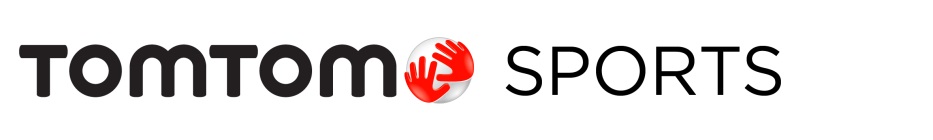 TomTom Adventurer wint iF design award 2017Brussel, 6 februari 2017 – Het TomTom Adventurer GPS Outdoor-horloge is bekroond met een iF Design Award 2017. Het horloge, dat geschikt is voor het tracken van outdoor-activiteiten, werd uit meer dan vijfduizend inzendingen uit 59 landen als winnaar geselecteerd in de categorie Product discipline (Sport / Outdoor / Fietsen).“We zijn ontzettend trots op deze iF Design Award voor de TomTom Adventurer”, zegt Cees van Dok, VP Product Unit bij TomTom Sports. “Bij het ontwerpen van dit horloge wilden we ervoor zorgen dat het taai genoeg was om alle outdoor-avonturen te doorstaan, voor een lagere prijs dan het bestaande aanbod horloges. Deze award is een geweldige erkenning voor onze teams, die ontzettend hard hebben gewerkt om de TomTom Adventurer op de markt te krijgen.”De routeverkenning, hoogtemeter en lange batterijduur van de TomTom Adventurer zorgen ervoor dat trailrunners en wandelaars zelfverzekerd de bergen in kunnen. De automatische afdalingsinformatie van de TomTom Adventurer brengt wintersporttechnologie op een nieuw niveau. Met een blik op het horloge zien wintersporters belangrijke live data over snelheid, hoogte, afdaling en hellingsgraad. Naast outdoor-activiteiten biedt de TomTom Adventurer ook 24/7-aciviteitentracking en sportsmodi voor hardlopen, zwemmen, fietsen en fitness. Ook bevat het horloge een optische hartslagmonitor en ingebouwde muziekspeler.De TomTom Adventurer is beschikbaar op de website van TomTom en kost €299.Over TomTomBij TomTom (TOM2) hebben we het tot onze missie verheven om technologie zo makkelijk te maken, dat iedereen meer kan bereiken. We hebben het navigatiesysteem versimpeld en zo miljoenen mensen geholpen hun bestemming te vinden. We zijn tot op de dag van vandaag bezig met het vergemakkelijken van het complexe, zodat technologie voor iedereen toegankelijk wordt. Ons bedrijf bestaat uit vier klantgerichte business units: Consumer, Telematics, Automotive en Licensing. We maken makkelijk te gebruiken navigatiesystemen, sporthorloges en action camera’s voor consumenten. Met de fleetmanagement-oplossingen van Telematics helpen we ondernemingen met een wagenpark hun resultaten te optimaliseren. We hebben een toonaangevend realtime wegenkaartenplatform voor innovatieve locatiegebonden diensten en met de auto-industrie realiseren de zelfsturende auto. Ons hoofdkantoor is sinds onze oprichting in 1991 gevestigd in Amsterdam. We hebben 4.600 medewerkers en we verkopen onze producten wereldwijd.Persbureau: Square Egg BVBA
Sandra Van Hauwaert, GSM: +32 497 25 18 16, E-mail: sandra@square-egg.be